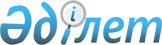 О внесении изменений в решение Жанакорганского районного маслихата от 20 декабря 2011 года N 385 "О районном бюджете на 2012-2014 годы"
					
			Утративший силу
			
			
		
					Решение Жанакорганского районного маслихата Кызылординской области от 17 мая 2012 года N 45. Зарегистрировано Департаментом юстиции Кызылординской области 25 мая 2012 года за N 10-7-154. Утратило силу в связи с истечением срока применения - (письмо Жанакорганского районного маслихата Кызылординской области от 31 января 2013 года N 24)      Сноска. Утратило силу в связи с истечением срока применения - (письмо Жанакорганского районного маслихата Кызылординской области от 31.01.2013 N 24).      Примечание РЦПИ:

      В тексте сохранена авторская орфография и пунктуация.

      В соответствии со статьей 109 Кодекса Республики Казахстан от 4 декабря 2008 года "Бюджетный кодекс Республики Казахстан" и подпунктом 1) пункта 1 статьи 6 Закона Республики Казахстан от 23 января 2001 года "О местном государственном управлении и самоуправлении в Республике Казахстан" РЕШИЛИ:



      1. Внести в решение Жанакорганского районного маслихата от 20 декабря 2011 года N 385 "О районном бюджете на 2012-2014 годы" (зарегистрировано в реестре государственной регистрации нормативных правовых актов 23 декабря 2011 года за N 10-7-147, опубликовано в газете "Жаңақорған тынысы" от 4 января 2012 года N 2) следующие изменения:



      1) пункт 1 изложить в следующей редакции:

      "1. Утвердить районный бюджет на 2012-2014 годы согласно приложениям 1, 2 и 3 соответственно, в том числе на 2012 год в следующих объемах:

      1) доходы – 6 509 079 тысяч тенге, в том числе:

      по налоговым поступлениям – 1 008 285 тысяч тенге;

      по неналоговым поступлениям – 4 480 тысяч тенге;

      по поступлениям от продажи основного капитала – 4 458 тысяч тенге;

      по поступлениям трансфертов – 5 491 856 тысяч тенге;

      2) затраты – 6 852 818 тысяч тенге;

      3) чистое бюджетное кредитование – 116 060 тысяч тенге;

      бюджетные кредиты – 126 204 тысяч тенге;

      погашение бюджетных кредитов – 10 144 тысяч тенге;

      4) сальдо по операциям с финансовыми активами – 0 тысяч тенге;

      приобретение финансовых активов – 0 тысяч тенге;

      поступления от продажи финансовых активов государства – 0 тысяч тенге;

      5) дефицит (профицит) бюджета – -459 799 тысяч тенге;

      6) финансирование дефицита (использование профицита) бюджета – 459 799 тысяч тенге";



      2) приложения 1, 4 к указанному решению изложить в новой редакции соответственно приложениям 1, 2 к настоящему решению.



      2. Настоящее решение вводится в действие с 1 января 2012 года.      Председатель внеочередной

      VІ сессии районного маслихата              А. ЖАНИБЕКОВ      Секретарь районного маслихата              А. НАЛИБАЕВ      Приложение 1

      к решению внеочередной VІ сессии

      Жанакорганского районного маслихата

      от 17 мая 2012 года N 42      Приложение 1

      к решению очередной ХХХХVІ сессии

      Жанакорганского районного маслихата

      от 20 декабря 2011 года N 385        

Районный бюджет на 2012 год      Приложение 2

      к решению внеочередной VІ сессии

      Жанакорганского районного маслихата

      от 17 мая 2012 года N 42      Приложение 4

      к решению очередной ХХХХVІ сессии

      Жанакорганского районного маслихата

      от 20 декабря 2011 года N 385        

Распределение сумм, предусмотренных на 2012 год поселкам, аульным округам
					© 2012. РГП на ПХВ «Институт законодательства и правовой информации Республики Казахстан» Министерства юстиции Республики Казахстан
				КатегорияКатегорияКатегорияКатегорияКатегорияСумма, тысяч тенге
КлассКлассКлассКлассПодклассПодклассПодклассСпецификаСпецифика1234Наименование
1.Доходы65090791Налоговые поступления100828501Подоходный налог4348762Индивидуальный подоходный налог43487603Социальный налог2734701Социальный налог27347004Hалоги на собственность2790011Hалоги на имущество2203383Земельный налог82574Hалог на транспортные средства477755Единый земельный налог263105Внутренние налоги на товары, работы и услуги173302Акцизы37633Поступления за использование природных и других ресурсов65214Сборы за ведение предпринимательской и профессиональной деятельности63675Налог на игорный бизнес67908Обязательные платежи, взимаемые за совершение юридически значимых действий и (или) выдачу документов уполномоченными на то государственными органами или должностными лицами36081Государственная пошлина36082Неналоговые поступления448001Доходы от государственной собственности9405Доходы от аренды имущества, находящегося в государственной собственности9377Вознаграждения по кредитам, выданным из государственного бюджета306Прочие неналоговые поступления35401Прочие неналоговые поступления35403Поступления от продажи основного капитала445801Продажа государственного имущества, закрепленного за государственными учреждениями571Продажа государственного имущества, закрепленного за государственными учреждениями5703Продажа земли и нематериальных активов44011Продажа земли19102Продажа нематериальных активов24914Поступления трансфертов 549185602Трансферты из вышестоящих органов государственного управления54918562Трансферты из областного бюджета5491856Функциональная группаФункциональная группаФункциональная группаФункциональная группаФункциональная группаСумма, тысяч тенге
Функциональная подгруппаФункциональная подгруппаФункциональная подгруппаФункциональная подгруппаАдминистратор бюджетных программАдминистратор бюджетных программАдминистратор бюджетных программПрограммаПрограммаНаименование
2.Затраты68528181Государственные услуги общего характера5332571Представительные, исполнительные и другие органы, выполняющие общие функции государственного управления468873112Аппарат маслихата района (города областного значения)18813001Услуги по обеспечению деятельности маслихата района (города областного значения)18531003Капитальные расходы государственного органа282122Аппарат акима района (города областного значения)83971001Услуги по обеспечению деятельности акима района (города областного значения)77356002Создание информационных систем4615003Капитальные расходы государственного органа2000123Аппарат акима района в городе, города районного значения, поселка, аула (села), аульного (сельского) округа366089001Услуги по обеспечению деятельности акима района в городе, города районного значения, поселка, аула (села), аульного (сельского) округа298589022Капитальные расходы государственного органа675002Финансовая деятельность42133452Отдел финансов района (города областного значения)42133001Услуги по реализации государственной политики в области исполнения бюджета района (города областного значения) и управления коммунальной собственностью района (города областного значения)27560003Проведение оценки имущества в целях налогообложения515018Капитальные расходы государственного органа140585Планирование и статистическая деятельность22251453Отдел экономики и бюджетного планирования района (города областного значения)22251001Услуги по реализации государственной политики в области формирования и развития экономической политики, системы государственного планирования и управления района (города областного значения)222512Оборона35101Военные нужды3510122Аппарат акима района (города областного значения)3510005Мероприятия в рамках исполнения всеобщей воинской обязанности35103Общественный порядок, безопасность, правовая, судебная, уголовно-исполнительная деятельность35961Правоохранительная деятельность3596458Отдел жилищно-коммунального хозяйства, пассажирского транспорта и автомобильных дорог района (города областного значения)3596021Обеспечение безопасности дорожного движения в населенных пунктах35964Образование46752401Дошкольное воспитание и обучение442219123Аппарат акима района в городе, города районного значения, поселка, аула (села), аульного (сельского) округа334412004Поддержка организаций дошкольного воспитания и обучения334412464Отдел образования района (города областного значения)107807009Обеспечение дошкольного воспитания и обучения1078072Начальное, основное среднее и общее среднее образование4128648464Отдел образования района (города областного значения)4128648003Общеобразовательное обучение3952986006Дополнительное образование для детей120765064Увеличение размера доплаты за квалификационную категорию учителям школ за счет трансфертов из республиканского бюджета548979Прочие услуги в области образования104373464Отдел образования района (города областного значения)104373001Услуги по реализации государственной политики на местном уровне в области образования 51963005Приобретение и доставка учебников, учебно-методических комплексов для государственных учреждений образования района (города областного значения)30972007Проведение школьных олимпиад, внешкольных мероприятий и конкурсов районного (городского) масштаба595015Ежемесячные выплаты денежных средств опекунам (попечителям) на содержание ребенка-сироты (детей-сирот), и ребенка (детей), оставшегося без попечения родителей за счет трансфертов из республиканского бюджета10116020Обеспечение оборудованием, программным обеспечением детей-инвалидов, обучающихся на дому за счет трансфертов из республиканского бюджета107275Здравоохранение1049Прочие услуги в области здравоохранения104123Аппарат акима района в городе, города районного значения, поселка, аула (села), аульного (сельского) округа104002Организация в экстренных случаях доставки тяжелобольных людей до ближайшей организации здравоохранения, оказывающей врачебную помощь1046Социальная помощь и социальное обеспечение4946652Социальная помощь453710451Отдел занятости и социальных программ района (города областного значения)453710002Программа занятости63943004Оказание социальной помощи на приобретение топлива специалистам здравоохранения, образования, социального обеспечения, культуры и спорта в сельской местности в соответствии с законодательством Республики Казахстан19958005Государственная адресная социальная помощь17245006Оказание жилищной помощи21400007Социальная помощь отдельным категориям нуждающихся граждан по решениям местных представительных органов41740009Социальная поддержка граждан, награжденных от 26 июля 1999 года орденами "Отан", "Даңқ", удостоенных высокого звания "Халық Қаһарманы", почетных званий республики111010Материальное обеспечение детей-инвалидов, воспитывающихся и обучающихся на дому4950014Оказание социальной помощи нуждающимся гражданам на дому48685016Государственные пособия на детей до 18 лет190600017Обеспечение нуждающихся инвалидов обязательными гигиеническими средствами и предоставление услуг специалистами жестового языка, индивидуальными помощниками в соответствии с индивидуальной программой реабилитации инвалида25860023Обеспечение деятельности центров занятости населения192189Прочие услуги в области социальной помощи и социального обеспечения40955451Отдел занятости и социальных программ района (города областного значения)40955001Услуги по реализации государственной политики на местном уровне в области обеспечения занятости и реализации социальных программ для населения37876011Оплата услуг по зачислению, выплате и доставке пособий и других социальных выплат30797Жилищно-коммунальное хозяйство3414261Жилищное хозяйство88991123Аппарат акима района в городе, города районного значения, поселка, аула (села), аульного (сельского) округа82621007Организация сохранения государственного жилищного фонда города районного значения, поселка, аула (села), аульного (сельского) округа300027Ремонт и благоустройство объектов в рамках развития сельских населенных пунктов по Программе занятости 202082321467Отдел строительства района (города областного значения)6370003Проектирование, строительство и (или) приобретение жилья государственного коммунального жилищного фонда1370004Проектирование, развитие, обустройство и (или) приобретение инженерно-коммуникационной инфраструктуры50002Коммунальное хозяйство15000458Отдел жилищно-коммунального хозяйства, пассажирского транспорта и автомобильных дорог района (города областного значения)15000012Функционирование системы водоснабжения и водоотведения150003Благоустройство населенных пунктов237435123Аппарат акима района в городе, города районного значения, поселка, аула (села), аульного (сельского) округа230254008Освещение улиц населенных пунктов78545009Обеспечение санитарии населенных пунктов9482011Благоустройство и озеленение населенных пунктов142227458Отдел жилищно-коммунального хозяйства, пассажирского транспорта и автомобильных дорог района (города областного значения)7181018Благоустройство и озеленение населенных пунктов71818Культура, спорт, туризм и информационное пространство2875391Деятельность в области культуры159837455Отдел культуры и развития языков района (города областного значения)159837003Поддержка культурно-досуговой работы1598372Спорт11441465Отдел физической культуры и спорта района (города областного значения)11441006Проведение спортивных соревнований на районном (города областного значения) уровне3572007Подготовка и участие членов сборных команд района (города областного значения) по различным видам спорта на областных спортивных соревнованиях78693Информационное пространство80203455Отдел культуры и развития языков района (города областного значения)69903006Функционирование районных (городских) библиотек69903456Отдел внутренней политики района (города областного значения)10300002Услуги по проведению государственной информационной политики через газеты и журналы 8300005Услуги по проведению государственной информационной политики через телерадиовещание20009Прочие услуги по организации культуры, спорта, туризма и информационного пространства36058455Отдел культуры и развития языков района (города областного значения)13816001Услуги по реализации государственной политики на местном уровне в области развития языков и культуры13816456Отдел внутренней политики района (города областного значения)14128001Услуги по реализации государственной политики на местном уровне в области информации, укрепления государственности и формирования социального оптимизма граждан10328003Реализация мероприятий в сфере молодежной политики3800465Отдел физической культуры и спорта района (города областного значения)8114001Услуги по реализации государственной политики на местном уровне в сфере физической культуры и спорта811410Сельское, водное, лесное, рыбное хозяйство, особо охраняемые природные территории, охрана окружающей среды и животного мира, земельные отношения1491721Сельское хозяйство61471462Отдел сельского хозяйства района (города областного значения)40389001Услуги по реализации государственной политики на местном уровне в сфере сельского хозяйства19925006Капитальные расходы государственного органа200099Реализация мер по оказанию социальной поддержки специалистов 20264473Отдел ветеринарии района (города областного значения)21082001Услуги по реализации государственной политики на местном уровне в сфере ветеринарии9346005Обеспечение функционирования скотомогильников (биотермических ям) 7456006Организация санитарного убоя больных животных2675007Организация отлова и уничтожения бродячих собак и кошек16056Земельные отношения9960463Отдел земельных отношений района (города областного значения)9960001Услуги по реализации государственной политики в области регулирования земельных отношений на территории района (города областного значения)9372007Капитальные расходы государственного органа5889Прочие услуги в области сельского, водного, лесного, рыбного хозяйства, охраны окружающей среды и земельных отношений77741473Отдел ветеринарии района (города областного значения)77741011Проведение противоэпизоотических мероприятий7774111Промышленность, архитектурная, градостроительная и строительная деятельность203192Архитектурная, градостроительная и строительная деятельность20319467Отдел строительства района (города областного значения)11561001Услуги по реализации государственной политики на местном уровне в области строительства11561468Отдел архитектуры и градостроительства района (города областного значения)8758001Услуги по реализации государственной политики в области архитектуры и градостроительства на местном уровне 875812Транспорт и коммуникации2761211Автомобильный транспорт270644123Аппарат акима района в городе, города районного значения, поселка, аула (села), аульного (сельского) округа41863013Обеспечение функционирования автомобильных дорог в городах районного значения, поселках, аулах (селах), аульных (сельских) округах41863458Отдел жилищно-коммунального хозяйства, пассажирского транспорта и автомобильных дорог района (города областного значения)228781023Обеспечение функционирования автомобильных дорог2287819Прочие услуги в сфере транспорта и коммуникаций5477458Отдел жилищно-коммунального хозяйства, пассажирского транспорта и автомобильных дорог района (города областного значения)5477024Организация внутрипоселковых (внутригородских), пригородных и внутрирайонных общественных пассажирских перевозок547713Прочие563233Поддержка предпринимательской деятельности и защита конкуренции8546469Отдел предпринимательства района (города областного значения)8546001Услуги по реализации государственной политики на местном уровне в области развития предпринимательства и промышленности 8116003Поддержка предпринимательской деятельности4309Прочие47777123Аппарат акима района в городе, города районного значения, поселка, аула (села), аульного (сельского) округа10418040Реализация мероприятий для решения вопросов обустройства аульных (сельских) округов в реализацию мер по содействию экономическому развитию регионов в рамках Программы "Развитие регионов" за счет целевых трансфертов из республиканского бюджета10418452Отдел финансов района (города областного значения)27787012Резерв местного исполнительного органа района (города областного значения) 17817014Формирование или увеличение уставного капитала юридических лиц9970458Отдел жилищно-коммунального хозяйства, пассажирского транспорта и автомобильных дорог района (города областного значения)9572001Услуги по реализации государственной политики на местном уровне в области жилищно-коммунального хозяйства, пассажирского транспорта и автомобильных дорог 957214Обслуживание долга31Обслуживание долга3452Отдел финансов района (города областного значения)3013Обслуживание долга местных исполнительных органов по выплате вознаграждений и иных платежей по займам из областного бюджета315Трансферты115431Трансферты11543452Отдел финансов района (города областного значения)11543006Возврат неиспользованных (недоиспользованных) целевых трансфертов7588024Целевые текущие трансферты в вышестоящие бюджеты в связи с передачей функций государственных органов из нижестоящего уровня государственного управления в вышестоящий39553.Чистое бюджетное кредитование116060Бюджетные кредиты12620410Сельское, водное, лесное, рыбное хозяйство, особо охраняемые природные территории, охрана окружающей среды и животного мира, земельные отношения1262041Сельское хозяйство126204462Отдел сельского хозяйства района (города областного значения)126204008Бюджетные кредиты для реализации мер социальной поддержки специалистов социальной сферы сельских населенных пунктов126204Погашение бюджетных кредитов101445Погашение бюджетных кредитов1014401Погашение бюджетных кредитов101441Погашение бюджетных кредитов, выданных из государственного бюджета1014413Погашение бюджетных кредитов, выданных из местного бюджета физическим лицам101445. Дефицит бюджета (профицит) -4597996. Финансирование дефицита бюджета (использование профицита бюджета) 4597997Поступления займов12620401Внутренние государственные займы1262042Договоры займа12620403Займы, получаемые местным исполнительным органом района (города областного значения)12620416Погашение займов101449Погашение займов10144452Отдел финансов района (города областного значения)10144008Погашение долга местного исполнительного органа перед вышестоящим бюджетом101448Используемые остатки бюджетных средств34373901Остатки бюджетных средств3437391Свободные остатки бюджетных средств34373901Свободные остатки бюджетных средств343739п/п
Наименование поселков, аульных округов
Услуги по обеспечению деятельности акима района в городе, города районного значения, поселка, аула (села), аульного (сельского) округа
Капитальные расходы государственных органов
Организация в экстренных случаях доставки тяжелобольных людей до ближайшей организации здравоохранения, оказывающей врачебную помощь
Благоустройство и озеленение населенных пунктов
Обеспечение санитарии населенных пунктов
Освещение улиц населенных пунктов
Организация водоснабжения населенных пунктов
Обеспечение функционирования автомобильных дорог в городах районного значения, поселках, аулах (селах), аульных (сельских) округах
Реализация мероприятий для решения вопросов обустройства аульных (сельских) округов в реализацию мер по содействию экономическому развитию регионов в рамках Программы "Развитие регионов" за счет целевых трансфертов из республиканского бюджета
Ремонт и благоустройство объектов в рамках развития сельских населенных пунктов по Программе занятости 2020
Организация сохранения государственного жилищного фонда города районного значения, поселка, аула (села), аульного (сельского) округа
Поддержка организаций дошкольного воспитания и обучения
Всего
1
Жанакорганский п/а2910812300072473912830346041703003001556283509862
Шалкиинский п/а11535153033000032540000013488328103
Кандозский а/о1065315300550001254000009938288754
Каратобинский а/о1080818300125401000000007744226365
Келинтобинский а/о1152418300100001254000007787233956
Аккорганский а/о12956153002000042340036420027550519127
Кожакентский а/о115101530020000254000000152948
Озгентский а/о1172430002829013250000012702288809
Кыркенсинский а/о1102330002089024650000001587710
Сунакатинский а/о11284316001365046280000096983013511
Томенарыксий а/о13744153002540200000390500184623989512
Суттикудыкский а/о103424030018520190200000136033172913
Акуйыкский а/о1150930001200001254000029257133156763514
Бесарыкский а/о119540020840165500287100102272879115
Байкенжинский а/о10530183001500020540000001591416
Кейденский а/о96163000400036540000038931786317
Жанарыкский а/о932730000500017540000001458118
Жайылминский а/о11295018953013010000073592092619
М.Налибаевский а/о9749001594602404000053064104949165720
Коктобинский а/о96270151000012540000048801677621
Екпендинский а/о999600191903350000001225022
Талапский а/о9668036406018480000001195823
Манапский а/о9433103002865003541900016000002867524
Косуйенкинский а/о10246100700700015540000045292709925
Кырашский а/о106811030041646019080000002453926
Кожамбердинский а/о87470010570175400000311514673Всего29858967500104142227948278545041863104180826213344121065761